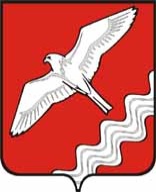 ГЛАВА МУНИЦИПАЛЬНОГО ОБРАЗОВАНИЯКРАСНОУФИМСКИЙ ОКРУГПОСТАНОВЛЕНИЕот   28.09.2018 г.     №  99г. Красноуфимск 	В связи с существующей угрозой заноса вируса африканской чумы свиней и в целях координации действий по проведению комплекса мероприятий, направленных на предупреждение возникновения и распространения африканской чумы свиней на территории МО Красноуфимский округ, руководствуясь Распоряжением Правительства Свердловской области от 09.01.2018 г. № 3-РП «Об утверждении плана мероприятий по предупреждению возникновения и распространения африканской чумы свиней на территории Свердловской области на 2018-2020 годы», руководствуясь ст. 26 Устава МО Красноуфимский округП О С Т А Н О В Л Я Ю:1. Утвердить:1.1. План мероприятий по предупреждению возникновения и распространения африканской чумы свиней на территории МО Красноуфимский округ на 2018 - 2020 годы (Приложение № 1). 1.2. Состав штаба по координации взаимодействия служб и ведомств на территории МО Красноуфимский округ при возникновении африканской чумы свиней (Приложение № 2).1.3. Алгоритм прохождения сигнала о возникновении эпизоотии африканской чумы свиней (АЧС) (Приложение № 3).2.  Начальникам территориальных отделов обеспечить строгое выполнение плана мероприятий, направленного на предупреждение возникновения и распространение африканской чумы свиней в МО Красноуфимский округ.3. Признать утратившим силу постановление Администрации  МО Красноуфимский округ от 17.04.2013 № 30 «Об усилении мероприятий по предупреждению возникновения и распространения африканской чумы свиней на территории МО Красноуфимский.4. Данное постановление опубликовать в газете «Вперёд» и разместить на сайте МО Красноуфимский округ.5. Контроль над исполнением данного постановления  возложить на   заместителя главы Администрации Муниципального образования Красноуфимский округ по общим вопросам Шандыбина Е.С.Глава Муниципального образования                                                      О. В. РяписовКрасноуфимский округ                                                               ПЛАН МЕРОПРИЯТИЙ ПО ПРЕДУПРЕЖДЕНИЮ ВОЗНИКНОВЕНИЯ И РАСПРОСТРАНЕНИЯ АФРИКАНСКОЙ ЧУМЫ СВИНЕЙ НА ТЕРРИТОРИИ  МУНИЦИПАЛЬНОГО ОБРАЗОВАНИЯ КРАСНОУФИМСКИЙ ОКРУГ НА 2018 - 2020 ГОДЫШтаб по координации взаимодействия служб и ведомств на территорииМуниципального образования Красноуфимский округпри возникновении африканской чумы свиней.Алгоритмпрохождения сигнала о возникновении эпизоотииафриканской чумы свиней (АЧС).	1. С обнаружением наличия эпизоотии африканской чумы свиней между органами управления и подразделениями, участвующими в ликвидации заболевания, режим обмена информацией по установленным формам через каждые 24 часа.	2. Донесения и сведения о проводимых мероприятиях представляется в соответствии с табелем срочных донесений (форма 1, 2, 3, 4/ЧС).Об утверждении плана мероприятий по предупреждению возникновения и распространения африканской чумы свиней на территории МО Красноуфимский округ на 2018-2020 годыПриложение № 1                                                                                                                         к постановлению главы  МО Красноуфимский округ  «Об утверждении плана мероприятий по предупреждению возникновения и распространения африканской чумы свиней на территории МО Красноуфимский округ на 2018-2020 годы»от 28. 09 . № 99№ п\пНаименование мероприятияСрок исполненияОтветственные за реализацию мероприятияРаздел 1. ОРГАНИЗАЦИЯ ВЗАИМОДЕЙСТВИЯРаздел 1. ОРГАНИЗАЦИЯ ВЗАИМОДЕЙСТВИЯРаздел 1. ОРГАНИЗАЦИЯ ВЗАИМОДЕЙСТВИЯ1.Обеспечение размещения через электронные и печатные средства массовой информации материалов об опасности африканской чумы свиней (далее - АЧС), особенностях возбудителя этой болезни, мерах по предотвращению заноса и распространения вируса АЧС, неотложных действиях граждан в случае возникновения или подозрения на заболевание АЧС, а также информации о нарушениях, повлекших за собой распространение инфекции, и принятых мерах в отношении виновных лиц, допустивших нарушения2018 - 2020 годыАдминистрация МО Красноуфимский округ;Управления Федеральной службы по надзору в сфере потребителей и благополучию человека по Свердловской области Территориальный отдел в г. Красноуфимск, Красноуфимском, Ачитском и Артинском районах (по согласованию);Красноуфимское управление АПКиП Свердловской области;ГБУ СО «Красноуфимская ветеринарная станция»2.Организация телефонных "горячих линий" для приема и оперативной обработки сигналов от населения о случаях заболевания и падежа свиней, несанкционированных перевозок животных и животноводческой продукции, реализации продукции животноводства в неустановленных местах торговли, обнаружения бесхозяйных трупов животных2018 - 2020 годыОтдела ГО и ЧС, экологии Администрации МО Красноуфимский округ (по согласованию);Департамент по охране, контролю и регулированию использования животного мира Свердловской области;ЕДДС МО Красноуфимский округ3.Организация оперативного обмена информацией по АЧС между территориальными службами и органами местного самоуправления, расположенными на территории МО Краснуофимский округ2018 - 2020 годыАдминистрация МО Красноуфимский округ (по согласованию);Управления Федеральной службы по надзору в сфере потребителей и благополучию человека по Свердловской области Территориальный отдел в г. Красноуфимск, Красноуфимском, Ачитском и Артинском районах (по согласованию);Отдела ГО и ЧС, экологии Администрации МО Красноуфимский округ (по согласованию);Красноуфимское управление АПКиП Свердловской области;ГБУСО «Красноуфимская ветеринарная станция»4.Информирование Управления Федеральной службы по ветеринарному и фитосанитарному надзору по Свердловской области, Департамента по охране, контролю и регулированию использования животного мира Свердловской области, Министерства агропромышленного комплекса и продовольствия свердловской области о результатах мониторинговых исследований сывороток крови домашних свиней и биоматериала диких кабанов на наличие вируса АЧСежемесячноГБУСО «Красноуфимская ветеринарная станция»Раздел 2. ОРГАНИЗАЦИЯ МОНИТОРИНГА И ПРОВЕДЕНИЕ МЕРОПРИЯТИЙ ПО КОНТРОЛЮ ЗА ЭПИЗООТИЧЕСКОЙ СИТУАЦИЕЙРаздел 2. ОРГАНИЗАЦИЯ МОНИТОРИНГА И ПРОВЕДЕНИЕ МЕРОПРИЯТИЙ ПО КОНТРОЛЮ ЗА ЭПИЗООТИЧЕСКОЙ СИТУАЦИЕЙРаздел 2. ОРГАНИЗАЦИЯ МОНИТОРИНГА И ПРОВЕДЕНИЕ МЕРОПРИЯТИЙ ПО КОНТРОЛЮ ЗА ЭПИЗООТИЧЕСКОЙ СИТУАЦИЕЙ5.Осуществление мониторинговых исследований сывороток крови домашних свиней и диких кабанов на наличие вируса АЧС2018 - 2020 годыГБУСО «Красноуфимская ветеринарная станция»Государственное бюджетное учреждение Свердловской области "Свердловская областная ветеринарная лаборатория"6.Наблюдение за состоянием поголовья диких кабанов.Информирование Департамента ветеринарии Свердловской области,  ГБУСО «Красноуфимская ветеринарная станция» обо всех случаях гибели диких кабанов2018 - 2020 годыДепартамент по охране, контролю и регулированию использования животного мира Свердловской области7.Проведение совместных мероприятий по контролю за соблюдением ветеринарного и санитарного законодательства Российской Федерации хозяйствующими субъектами независимо от их подчиненности и форм собственностипри возникновении необходимости проведения мероприятияУправления Федеральной службы по надзору в сфере потребителей и благополучию человека по Свердловской области Территориальный отдел в г. Красноуфимск, Красноуфимском, Ачитском и Артинском районах (по согласованию);ГБУСО «Красноуфимская ветеринарная станция»8.Определение маршрутов движения автотранспорта в обход карантинируемых территорий, согласование маршрутов следования грузов между ветеринарными службами региона-отправителя и региона-получателя2018 - 2020 годыДепартамент ветеринарии Свердловской областиУправления Федеральной службы по ветеринарному и фитосанитарному надзору по Свердловской области9.Проведение обучения ветеринарных специалистов и иных заинтересованных лиц в соответствии с разработанными методическими рекомендациями по проведению мониторинга эпизоотической ситуации по АЧС, в том числе по отбору проб патологического материала для лабораторных исследований, их хранению и транспортировкепри возникновении необходимости проведения мероприятияГБУСО «Красноуфимская ветеринарная станция»;ГБУСО "Красноуфимская  ветеринарная лаборатория"             ( по согласованию)Раздел 3. ОРГАНИЗАЦИОННО-ХОЗЯЙСТВЕННЫЕ МЕРОПРИЯТИЯ ПО ПОВЫШЕНИЮ ЗАЩИТЫ СЕЛЬСКОХОЗЯЙСТВЕННЫХ ОРГАНИЗАЦИЙ ОТ ЗАНОСА АЧСРаздел 3. ОРГАНИЗАЦИОННО-ХОЗЯЙСТВЕННЫЕ МЕРОПРИЯТИЯ ПО ПОВЫШЕНИЮ ЗАЩИТЫ СЕЛЬСКОХОЗЯЙСТВЕННЫХ ОРГАНИЗАЦИЙ ОТ ЗАНОСА АЧСРаздел 3. ОРГАНИЗАЦИОННО-ХОЗЯЙСТВЕННЫЕ МЕРОПРИЯТИЯ ПО ПОВЫШЕНИЮ ЗАЩИТЫ СЕЛЬСКОХОЗЯЙСТВЕННЫХ ОРГАНИЗАЦИЙ ОТ ЗАНОСА АЧС10.Обеспечение работы личных подсобных хозяйств в режиме безвыгульного содержания свиней.Обеспечение соблюдения ветеринарно-санитарных правил, касающихся недопущения заноса и распространения вируса АЧСпостоянноВладельцы личных подсобных хозяйств11.Обеспечение выполнения запрета на:1) скармливание свиньям пищевых отходов без их термической обработки (проваривание в течение 3 часов);2) реализацию населению пищевых отходов, образующихся в организациях всех форм собственности, в том числе из столовых.Информирование ГБУСО «Красноуфимская ветеринарная станция» о принимаемых мерах по безопасному обращению пищевых отходов и случаях выявления продуктов животного происхождения, поступивших из неблагополучных по АЧС субъектов Российской ФедерациипостоянноВладельцы личных подсобных хозяйств;Руководители предприятий общественного питания (по согласованию)12Обеспечение учета поголовья свиней:1) в личных подсобных хозяйствах - на основе данных похозяйственного учета;2) субъектами малого предпринимательства (включая крестьянские (фермерские) хозяйства), осуществляющими сельскохозяйственную деятельность, - на основе сведений формы федерального статистического наблюдения N 3-фермер;3) в свиноводческих хозяйствах, находящихся в ведении федеральных органов исполнительной власти, - на основе сведений формы федерального статистического наблюдения N П-1(СХ)ежеквартальноАдминистрация МО Красноуфимский округ (по согласованию);Управление Федеральной службы государственной статистики по Свердловской области  (по согласованию);Начальники территориальных отделов Администрации МО Красноуфимский округ13.Обеспечение ветеринарного обслуживания (при отсутствии ветеринарных специалистов) организаций, осуществляющих деятельность по содержанию и разведению свинейпостоянноГБУСО «Красноуфимская ветеринарная станция»;14.Обеспечение наблюдения за клиническим состоянием свиней, представление в ГБУСО «Красноуфимская ветеринарная станция» информации об обнаружении трупов свиней и (или) диких кабанов, случаях заболевания свиней (при наличии клинических признаков, сходных с проявлением заболевания АЧС)постоянноДепартамент по охране, контролю и регулированию использования животного мира Свердловской области,Владельцы личных подсобных хозяйств15.Проведение владельцами личных подсобных хозяйств,  частными лицами страхования имеющегося поголовья свинейпостоянноВладельцы личных подсобных хозяйств  (по согласованию)16.Проведение на регулярной основе мониторинга эпизоотической ситуации по заболеванию АЧС среди свиней и (или) диких кабанов, включающего отбор проб патологического материала от павших животных, диагностический отстрел для этих целей диких кабанов, отбор и направление проб в государственное бюджетное учреждение Свердловской области "Свердловская областная ветеринарная лаборатория", а в случае получения сомнительных или положительных результатов - в государственное научное учреждение "Всероссийский научно-исследовательский институт ветеринарной вирусологии и микробиологии".Информирование Министерства сельского хозяйства Российской Федерации в случаях подозрения на АЧС и (или) подтверждения диагноза заболевания АЧС2018 - 2020 годыГБУСО «Красноуфимская ветеринарная станция»;Департамент по охране, контролю и регулированию использования животного мира Свердловской области;Владельцы личных подсобных хозяйств, занимающиеся содержанием и разведением свиней (по согласованию)17.Проведение мониторинга на особо охраняемых природных территориях федерального значения с целью выявления павших особей дикого кабана и отбора проб для анализа на наличие вируса АЧСпри возникновении необходимости проведения мероприятияДепартамент по охране, контролю и регулированию использования животного мира Свердловской области; ГБУСО «Красноуфимская ветеринарная станция»;18.Обеспечение отбора и доставки проб патологического материала в государственное бюджетное учреждение Свердловской области "Свердловская областная ветеринарная лаборатория" для исследования на вирус АЧС при осуществлении спортивной и любительской охоты не менее чем от 12% добытых диких кабанов и 100% обнаруженных трупов диких кабанов2018 - 2020 годыГБУСО «Красноуфимская ветеринарная станция»;Департамент по охране, контролю и регулированию использования животного мира Свердловской области19.Организация проведения мероприятий по регулированию численности диких кабанов на территории МО Красноуфимский округ, в том числе с отбором проб для лабораторного контроля2018 - 2020 годыДепартамент по охране, контролю и регулированию использования животного мира Свердловской области20.Обеспечение проведения на регулярной основе мероприятий по уничтожению трупов диких кабанов и оказание содействия специалистам государственных учреждений ветеринарии Свердловской области в отборе проб патологического материала от павших на подконтрольной территории диких кабанов2018 - 2020 годыГБУСО «Красноуфимская ветеринарная станция»;руководители государственных учреждений ветеринарии Свердловской области;Департамент по охране, контролю и регулированию использования животного мира Свердловской областиРаздел 4. ОРГАНИЗАЦИОННО-ХОЗЯЙСТВЕННЫЕ МЕРОПРИЯТИЯ ПО ПРЕДУПРЕЖДЕНИЮ ВОЗНИКНОВЕНИЯ ЭПИЗООТИЧЕСКОЙ СИТУАЦИИ В МУНИЦИПАЛЬНОМ  ОБРАЗОВАНИИ КРАСНОУФИМСКИЙ ОКРУГРаздел 4. ОРГАНИЗАЦИОННО-ХОЗЯЙСТВЕННЫЕ МЕРОПРИЯТИЯ ПО ПРЕДУПРЕЖДЕНИЮ ВОЗНИКНОВЕНИЯ ЭПИЗООТИЧЕСКОЙ СИТУАЦИИ В МУНИЦИПАЛЬНОМ  ОБРАЗОВАНИИ КРАСНОУФИМСКИЙ ОКРУГРаздел 4. ОРГАНИЗАЦИОННО-ХОЗЯЙСТВЕННЫЕ МЕРОПРИЯТИЯ ПО ПРЕДУПРЕЖДЕНИЮ ВОЗНИКНОВЕНИЯ ЭПИЗООТИЧЕСКОЙ СИТУАЦИИ В МУНИЦИПАЛЬНОМ  ОБРАЗОВАНИИ КРАСНОУФИМСКИЙ ОКРУГ21.Разработка и утверждение планов мероприятий по предупреждению возникновения и распространения АЧС на территории МО Красноуфимский округ 2018 - 2020 годыАдминистрация МО Красноуфимский округ(по согласованию);ГБУСО «Красноуфимская ветеринарная станция»22.Организация работы по определению мест для экстренного уничтожения трупов (туш) животных и биологических отходов, обеспечение своевременной утилизации трупов сельскохозяйственных и диких животных2018 - 2020 годыАдминистрация МО Красноуфимский округ23.Проведение командно-штабных тренировок по ликвидации АЧС  на территории МО Красноуфимский округ2018 - 2020 годыГБУСО «Красноуфимская ветеринарная станция»;Администрация МО Красноуфимский округ(по согласованию)24.Проведение комиссионных проверок мест торговли поросятами, продукцией свиноводства, в том числе уличной торговли, с целью выявления фактов несанкционированной торговли2018 - 2020 годыКомитет по экономике  Администрации МО Красноуфимский округ(по согласованию); Управления Федеральной службы по надзору в сфере потребителей и благополучию человека по Свердловской области Территориальный отдел в г. Красноуфимск, Красноуфимском, Ачитском и Артинском районах (по согласованию);МО МВД России «Красноуфимксий» (по согласованию);ГБУСО «Красноуфимская ветеринарная станция»25.Адресное информирование населения о проведении мероприятий по предотвращению возникновения АЧС путем распространения информационных листовок, памяток2018 - 2020 годыНачальники территориальных отделов Администрации МО Красноуфимский округ(по согласованию);ГБУСО «Красноуфимская ветеринарная станция»26.Организация совместных проверок хозяйствующих субъектов, осуществляющих деятельность в сфере производства и оборота продукции свиноводства, а также предприятий общественного питания на предмет выполнения ими требований санитарного законодательства по сбору и утилизации пищевых продуктов2018 - 2020 годыУправления Федеральной службы по надзору в сфере потребителей и благополучию человека по Свердловской области Территориальный отдел в г. Красноуфимск, Красноуфимском, Ачитском и Артинском районах (по согласованию);ГБУСО «Красноуфимская ветеринарная станция»;Администрация МО Красноуфимский округ(по согласованию)Муниципальный отдел управления образованием МО Красноуфимский округ (по согласованию)27.Обеспечение контроля за проведением дезинфекции, дератизации в организациях торговли, включая продовольственные склады, предприятия общественного питания, и выполнение требований обработки автотранспорта для перевозки продуктов2018 - 2020 годыУправления Федеральной службы по надзору в сфере потребителей и благополучию человека по Свердловской области Территориальный отдел в г. Красноуфимск, Красноуфимском, Ачитском и Артинском районах (по согласованию);ГБУСО «Красноуфимская ветеринарная станция»;Администрация МО Красноуфимский округ(по согласованию)28.Обеспечение контроля за соблюдением ветеринарных правил содержания свиней в целях их воспроизводства, выращивания и реализациипостоянноГБУСО «Красноуфимская ветеринарная станция»;29.Организация мероприятий по выявлению и пресечению фактов перевозок всеми видами транспорта и реализации свиней и подконтрольных государственному ветеринарному надзору товаров, полученных от убоя свиней, без ветеринарных сопроводительных документовпостоянноГБУСО «Красноуфимская ветеринарная станция»;МО МВД России «Красноуфимксий»(по согласованию)30.Оказание содействия ГБУСО «Красноуфимская ветеринарная станция», Управлению Федеральной службы по надзору в сфере потребителей и благополучию человека по Свердловской области Территориальный отдел в г. Красноуфимск, Красноуфимском, Ачитском и Артинском районах при проведении мероприятий по предупреждению возникновения и распространения АЧС в соответствии с законодательством Российской Федерациипри возникновении необходимости проведения мероприятийМО МВД России «Красноуфимксий»(по согласованию)31.Обеспечение создания и поддержания запаса материальных ресурсов, средств для бескровного умерщвления свиней, дезинфицирующих и инсектоакарицидных средств, необходимых для ликвидации АЧСпостоянноРуководитель ГБУСО «Красноуфимская ветеринарная станция»;Руководители субъектов малого предпринимательства, личных подсобных хозяйств, крестьянских (фермерских) хозяйств, находящихся в ведении федеральных органов исполнительной власти, юридические лица, занимающиеся содержанием и разведением свиней (по согласованию)Приложение № 2                                                                                                                         к постановлению главы  МО Красноуфимский округ  «Об утверждении плана мероприятий по предупреждению возникновения и распространения африканской чумы свиней на территории МО Красноуфимский округ на 2018-2020 годы»от 28. 09 .2018 г. № 99Ряписов Олег Викторович-Глава Муниципального образования Красноуфимский округ Шандыбин Евгений СергеевичЗаместитель главы Администрации Муниципального образования Красноуфимский округ по общим вопросамРодионов Роман Викторович−Заместитель главы Администрации Муниципального образования Красноуфимский округ по социальным вопросамГолубцов Александр Валерьевич  -Начальник отдела ГО и ЧС, экологии Администрации Красноуфимский	 округЮдин Александр Юрьевич –Руководитель ГБУСО «Красноуфимская ветеринарная станция по борьбе с болезнями животных» (по согласованию)Коробейнникова Марина Юрьевна  -Главный государственный санитарный врач территориального отдела Управления Федеральной службы по надзору в сфере защиты прав потребителей и благополучия человека по Свердловской области в г. Красноуфимске, Красноуфимском и Ачитском районах (по согласованию)Новоселов Дмитрий Викторович -Главный врач ГБУЗ СО «Красноуфимская ЦБ» (по согласованию)Колчанов Николай Сергеевич –Начальник ММО МВД РФ «Красноуфимский» (по согласованию).Приложение № 3                                                                                                                         к постановлению главы  МО Красноуфимский округ  «Об утверждении плана мероприятий по предупреждению возникновения и распространения африканской чумы свиней на территории МО Красноуфимский округ на 2018-2020 годы»от _____. _____ .2018 г. № ______Население МО Красноуфимский округ,руководители сельхозорганизаций, владельцы животных«ЕДДС МО Красноуфимский округ»тел./факс – 2-32-09Ветеринарные службы2-25-002-41-096-13-04 начальник отдела ГО, ЧС  2-32-09Глава МО Красноуфимский округ2-44-06ГБУСО «Свердловскаяобластная ветеринарнаялаборатория»,Департамент ветеринарииСвердловской областиОперативный дежурный ТЦМСвердловской области8 (343) 371-98-94